PENGARUH PRAKTIK GOOD CORPORATE GOVERNANCE, UKURAN PERUSAHAAN, DAN PROFITABILITAS TERHADAP MANAJEMEN LABA(Studi Kasus Pada Perusahaan Ritel yang Terdaftar di Bursa Efek Indonesia Periode Tahun 2014-2018)SKRIPSIUntuk Memenuhi Sebagian Syarat Memperoleh Gelar Sarjana S1 Program Studi Akuntansi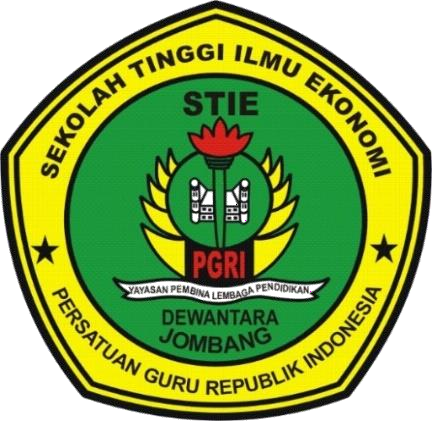 FIRDA ENGGAR KURNIA SARI 1562015SEKOLAH TINGGI ILMU EKONOMI (STIE) PGRI DEWANTARA JOMBANG2019i